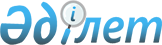 Об установлении размера платы за пользование жилищем из коммунального жилищного фонда в государственном арендном домеПостановление акимата города Аркалыка Костанайской области от 15 мая 2020 года № 165. Зарегистрировано Департаментом юстиции Костанайской области 15 мая 2020 года № 9186
      В соответствии с пунктом 1 статьи 97 Закона Республики Казахстан от 16 апреля 1997 года "О жилищных отношениях", приказом Председателя Агентства Республики Казахстан по делам строительства и жилищно - коммунального хозяйства от 26 августа 2011 года № 306 "Об утверждении Методики расчета размера платы за пользованием жилищем из государственного жилищного фонда" (зарегистрирован в Реестре государственной регистрации нормативных правовых актов за № 7232) акимат города Аркалыка ПОСТАНОВЛЯЕТ:
      1. Установить размер платы за пользование жилищем из коммунального жилищного фонда в государственном арендном доме, расположенном по адресу: город Аркалык, улица Ш. Жанибека, дом 107, в размере 72 (семьдесят два) тенге 90 (девяносто) тиын за один квадратный метр в месяц.
      2. Государственному учреждению "Отдел жилищно-коммунального хозяйства, пассажирского транспорта, автомобильных дорог и жилищной инспекции акимата города Аркалыка" в установленном законодательством Республики Казахстан порядке обеспечить:
      1) государственную регистрацию настоящего постановления в территориальном органе юстиции;
      2) размещение настоящего постановления на интернет-ресурсе акимата города Аркалыка после его официального опубликования.
      3. Контроль за исполнением настоящего постановления возложить на курирующего заместителя акима города Аркалыка.
      4. Настоящее постановление вводится в действие по истечении десяти календарных дней после дня его первого официального опубликования.
					© 2012. РГП на ПХВ «Институт законодательства и правовой информации Республики Казахстан» Министерства юстиции Республики Казахстан
				
      Аким города Аркалыка 

К. Абишев
